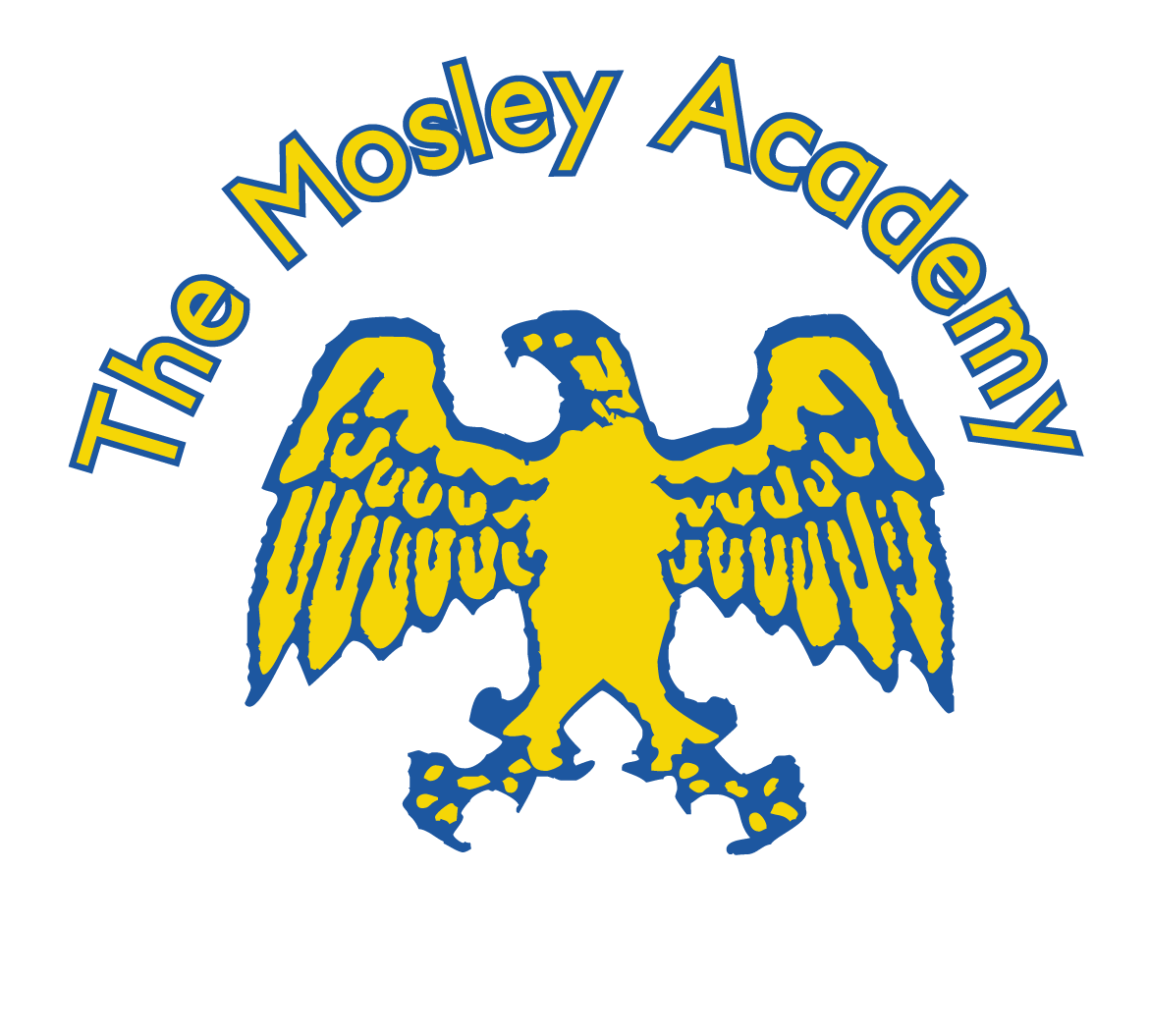 Year 3 and 4 Common Exception Words To be tested half-termly on the 54 words. Tick each word spelt correctly, when the word has been ticked 3 times, it can be highlighted as ‘mastered’.  Across the course of the year, gaps should be identified and precision activities scheduled accordingly.AUTUMN TERM    SPRING TERM   SUMMER TERM accidentcircleFebruaryaccidentallycompleteforwardactualconsiderforwardsactuallycontinuefruitaddressdecidegrammaranswerdescribegroupappeardifferentguardarrivedifficultguidebelievedisappearheardbicycleearlyheartbreathearthheightbreatheeighthistorybuildeighthimaginebusyenoughincreasebusinessexercisecalendarexperiencecaughtexperimentcentreextremecenturyfamouscertainfavourite